                                                                                                                             Моє ім'я:    ________________________Slavné osobnosti českých dějinВідомі особистості чеської історіїČeské dějiny jsoupříběhem mnoha bezejmenných osob i významných postav, které je utvářely. Podívejme se na některé z nich.Чеська історія – це історія багатьох безіменних особистостей та видатних діячів, які її сформували. Погляньмо на деяких з них.Slavné osobnosti českých dějinВідомі особистості чеської історії________________________________________________________Zjistěte si informace o postavách české minulosti zmíněných ve videu a napište v jedné větě, proč jsou slavní a významní.1. Дізнайтеся інформацію про діячів чеського минулого, згаданих у відео, та напишіть однією пропозицією, чим вони відомі та важливі.Praotec ČechПраотець Чех…………………………………………………………………………………………………………………Svatý VáclavСвятий Вацлав…………………………………………………………………………………………………………………Přemysl Otakar II.Пршемисл Отакар II…………………………………………………………………………………………………………………Jan LucemburskýЯн Люксембурзький…………………………………………………………………………………………………………………Karel IV.Карл IV…………………………………………………………………………………………………………………Jan HusЯн Гус…………………………………………………………………………………………………………………Jan ŽižkaЯн  Жижка…………………………………………………………………………………………………………………Jiří z PoděbradЇржі з Подєбрад…………………………………………………………………………………………………………………Rudolf II.Рудольф II…………………………………………………………………………………………………………………Jan Amos KomenskýЯн Амос Коменський…………………………………………………………………………………………………………………Marie TerezieМарія Терезія…………………………………………………………………………………………………………………František PalackýФрантішек Палацький…………………………………………………………………………………………………………………TomášGarrigue MasarykТомаш Гарріг Масарик…………………………………………………………………………………………………………………Edvard BenešЕдвард Бенеш…………………………………………………………………………………………………………………Klement GottwaldКлемент Готвальд…………………………………………………………………………………………………………………Alexander DubčekАлександр Дубчек…………………………………………………………………………………………………………………Miloš JakešМілош Якеш…………………………………………………………………………………………………………………Václav HavelВацлав  Гавел…………………………………………………………………………………………………………………Co jsem se touto aktivitou naučil(a):Чого я навчився(лася) з цього заняття:………………………………………………………………………………………………………………………………………………………………………………………………………………………………………………………………………………………………………………………………………………………………………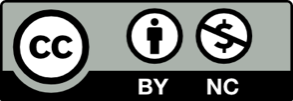 